Be steadfast in the Lord!!!
March 17, 2024Remember, just because these books we have been studying are called MINOR PROPHETS, there is nothing minor about them. These books have Major Prophetic insights for all creation! Chapter 3 of Habakkuk is the end of the questions and now he hears more!What he hears is fearful! And it causes him to say… Vs 2 In wrath remember mercy.  What Habakkuk has heard from God is fearful, upsetting, tumultuous, and life changing. Israel is about to be invaded and taken completely over by an enemy that is more wicked than they are. 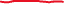 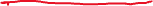 None of us in here had to suffer what Europe did in WW2. 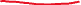 “Combat operations, ethnic cleansing, and the fear of genocide uprooted millions of people from their homes over the course of World War II.Between 40 million and 60 million people were displaced. A large number were inmates of Nazi concentration camps, labor camps and prisoner-of-war camps that were freed by the Allied armies. 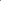 In portions of Eastern Europe, both civilians and military personnel fled their home countries in fear of advancing Soviet armies, who were preceded by widespread reports of mass rape, pillaging, looting, and murder.”https://en.wikipedia.org/wiki/Displaced_persons_camps_in_post It was a terrible time for most of the world. Habakkuk knows it is this type of world he is in and entering. Hab1:2 O LORD, how long shall I cry, And You will not hear? Even cry out to You, “Violence!” And You will not save. 3 Why do You show me iniquity, And cause me to see trouble? For plundering and violence are before me; There is strife, and contention arises. 4 Therefore the law is powerless, And justice never goes forth. For the wicked surround the righteous; Therefore perverse judgment proceeds. 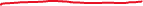 For Habakkuk and the people of his day its going to go from bad to worse!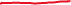 1:6 For indeed I am raising up the Chaldeans, A bitter and hasty nation Which marches through the breadth of the earth, To possess dwelling places that are not theirs. 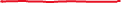 7 They are terrible and dreadful; Their judgment and their dignity proceed from themselves. 9 “They all come for violence; Their faces are set like the east wind. They gather captives like sand. All Habakkuk can say is this:3:2 O LORD, I have heard Your speech and was afraid; O LORD, revive Your work in the midst of the years! In the midst of the years make it known; In wrath remember mercy. IN YOUR GREAT WRATH PLEASE, PLEASE REMEMBER YOUR MERCY!!!!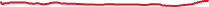 What he is about to hear in chapter 3 makes him do this:Hab 3:16 When I heard, my body trembled; My lips quivered at the voice; Rottenness entered my bones; And I trembled in myself, That I might rest in the day of trouble. When he comes up to the people, He will invade them with his troops. This is not like TV where there are heroes all the time. This is reality not fantasy!!!!!Job 4:14 Fear came upon me, and trembling, Which made all my bones shake. 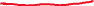 Dan 8:27 And I, Daniel, fainted and was sick for days; afterward I arose and went about the king’s business. I was astonished by the vision, but no one understood it. 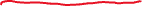 Jer 23:9 My heart within me is broken Because of the prophets; All my bones shake. I am like a drunken man, And like a man whom wine has overcome,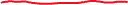 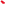 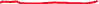 Because of the LORD, And because of His holy words. 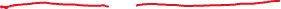 10 For the land is full of adulterers; For because of a curse the land mourns. The pleasant places of the wilderness are dried up. Their course of life is evil, And their might is not right. 11 “For both prophet and priest are profane; Yes, in My house I have found their wickedness,” says the LORD. Judgment is coming!Wickedness will not bring reliefWickedness will not bring peaceWickedness and perversion will only bring destruction!False prophets said this then and today:Jer 23:17 They continually say to those who despise Me, ‘The LORD has said, “You shall have peace” ’; And to everyone who walks according to the dictates of his own heart, they say, ‘No evil shall come upon you.’ ” They are no different then their father the devil!Gen 3:4 Then the serpent said to the woman, “You will not surely die. 5 “For God knows that in the day you eat of it your eyes will be opened, and you will be like God, knowing good and evil.” Judgment is coming now to Israel and later to the world: Hab 3:3 God came from Teman, The Holy One from Mount Paran. Selah His glory covered the heavens, And the earth was full of His praise. 4 His brightness was like the light; He had rays flashing from His hand, And there His power was hidden. 5 Before Him went pestilence, And fever followed at His feet. 6 He stood and measured the earth; He looked and startled the nations. And the everlasting mountains were scattered, The perpetual hills bowed. His ways are everlasting. 11 The sun and moon stood still in their habitation; At the light of Your arrows they went, At the shining of Your glittering spear.12 You marched through the land in indignation; You trampled the nations in anger. 13 You went forth for the salvation of Your people, For salvation with Your Anointed. You struck the head from the house of the wicked, By laying bare from foundation to neck. Selah THINK ABOUT IN CONTEMPLATION!   Is it severe? YES Is it a trial? YES       IS THERE HOPE????YES!!!!!Hab 3:17 Though the fig tree may not blossom, Nor fruit be on the vines; Though the labor of the olive may fail, And the fields yield no food; Though the flock may be cut off from the fold, And there be no herd in the stalls– 18 Yet I will rejoice in the LORD, I will joy in the God of my salvation. I REJOICE BECAUSE HE IS LORD!!!!I HAVE JOY BECAUSE ULTIMATELY, HE IS MY SALVATION! Hab 3:19 The LORD God is my strength; 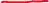 He will make my feet like deer’s feet, And He will make me walk on my high hills. 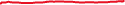 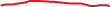 Ps 23:1 THE LORD is my shepherd; I shall not want. 2 He makes me to lie down in green pastures; He leads me beside the still waters. 3 He restores my soul; He leads me in the paths of righteousness For His name’s sake. 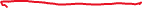 4 Yea, though I walk through the valley of the shadow of death, I will fear no evil; For You are with me; Your rod and Your staff, they comfort me. 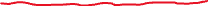 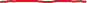 5 You prepare a table before me in the presence of my enemies; You anoint my head with oil; My cup runs over. 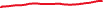 6 Surely goodness and mercy shall follow me All the days of my life; And I will dwell in the house of the LORD Forever. 